Halvårsprogram Junior- forår 202414. april		Førstehjælp17. april		Tørklæde ringe 24. april		Survivor mærke forsat – tændstikker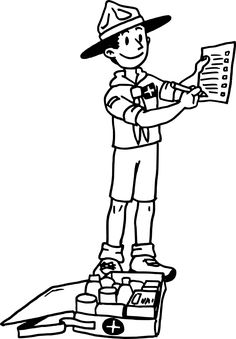 1. maj		Survivor mærke – dåsekomfur8. maj		Intet møde 15. maj		Klar dig selv, mærke22. maj 		Byløb*29. maj		Pionering5. juni		Klar dig selv, mærke12. juni		Mad på bål*19. juni		Gå rundt om Egåengsø26. juni		Snobrød og sommerafslutningUge 30 		Sommerlejr på Tydal*Nærmere information kommer senereHusk at melde afbud til
Dorthe på 22884262 eller på junior@hinnerupspejdere.dk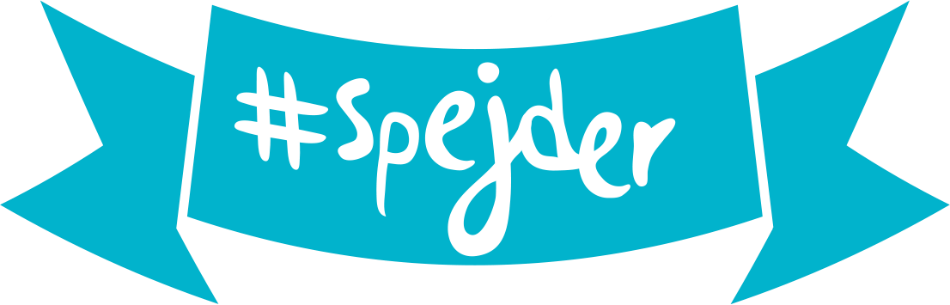 